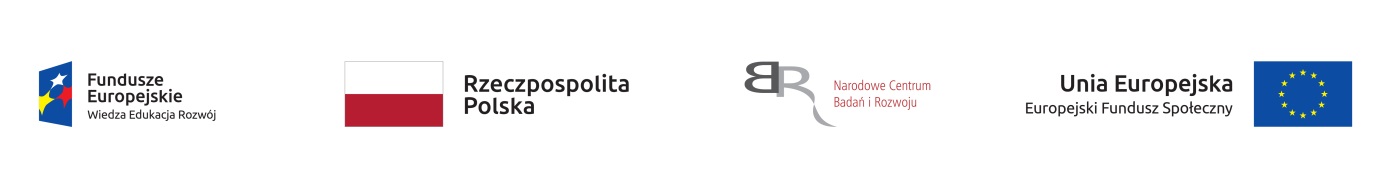 Rachunek/ROZLICZENIETarnów, dnia ……………………………………………………………………………..Nazwisko i imię …………………………………………………..……….…..………….Adres zamieszkania: …………………………..…………….….……..………………………………………………………………………………………….….…..……………… PESEL ….……………………………………...……………….…..……………Urząd Skarbowy ……………………………………..…………………………..Numer rachunku bankowegoRachunek za miesiąc____________20_______ r. do umowy  numer  z dnia   Liczba zrealizowanych godzin dydaktycznych  ________________ Stawka za godzinę wynikająca z zawartej umowy ______________ złotych kwota brutto (stawka x liczba godzin) ________________________________________słownie ________________________________________________________________						          _________________________                                                                                    podpis ZleceniobiorcyProtokół zdawczo - odbiorczy do umowy zlecenia  nr …………………………….za miesiąc …………………….; rok: 2020potwierdzający prawidłowe wykonanie zadań w projekcie P erspektywy    W spółpraca    S ynergia             Z arządzanie   w Tarnowie;  nr umowy o dofinansowanie projektu: POWR.03.05.00-00-Z087/17-00;Dotyczy przekazania – odbioru zleconych zajęć z udziałem PRACODAWCÓW/Praktyków, wykonanych przez Panią/Pana : ..…………………………………………………………………………………………………… zgodnie z zakresem obowiązków określonych w umowie, w wymiarze ……………………godzin łącznie;w terminie/terminach: (………………………………daty z przyporządkowaniem liczby godzin)……………………………………….Data i podpis osoby przekazującej_____________________________________________________________________________Odbieram wykonanie powierzonego zadania poprzez potwierdzenie jego prawidłowego wykonania zgodnie z umową.       ………………………………………           Data, podpis Kierownika  katedry        ………………………………………….           Data, podpis Kierownika projektuPrjekt współfinansowany przez Unię Europejską ze środków Europejskiego Funduszu Społecznego w ramach Programu Operacyjnego Wiedza Edukacja Rozwój;  realizowanym w ramach konkursu Narodowego Centrum Badań i Rozwoju z III Osi priorytetowej: Szkolnictwo wyższe dla gospodarki i rozwoju; Działanie 3.5 Kompleksowe programy szkół wyższych)